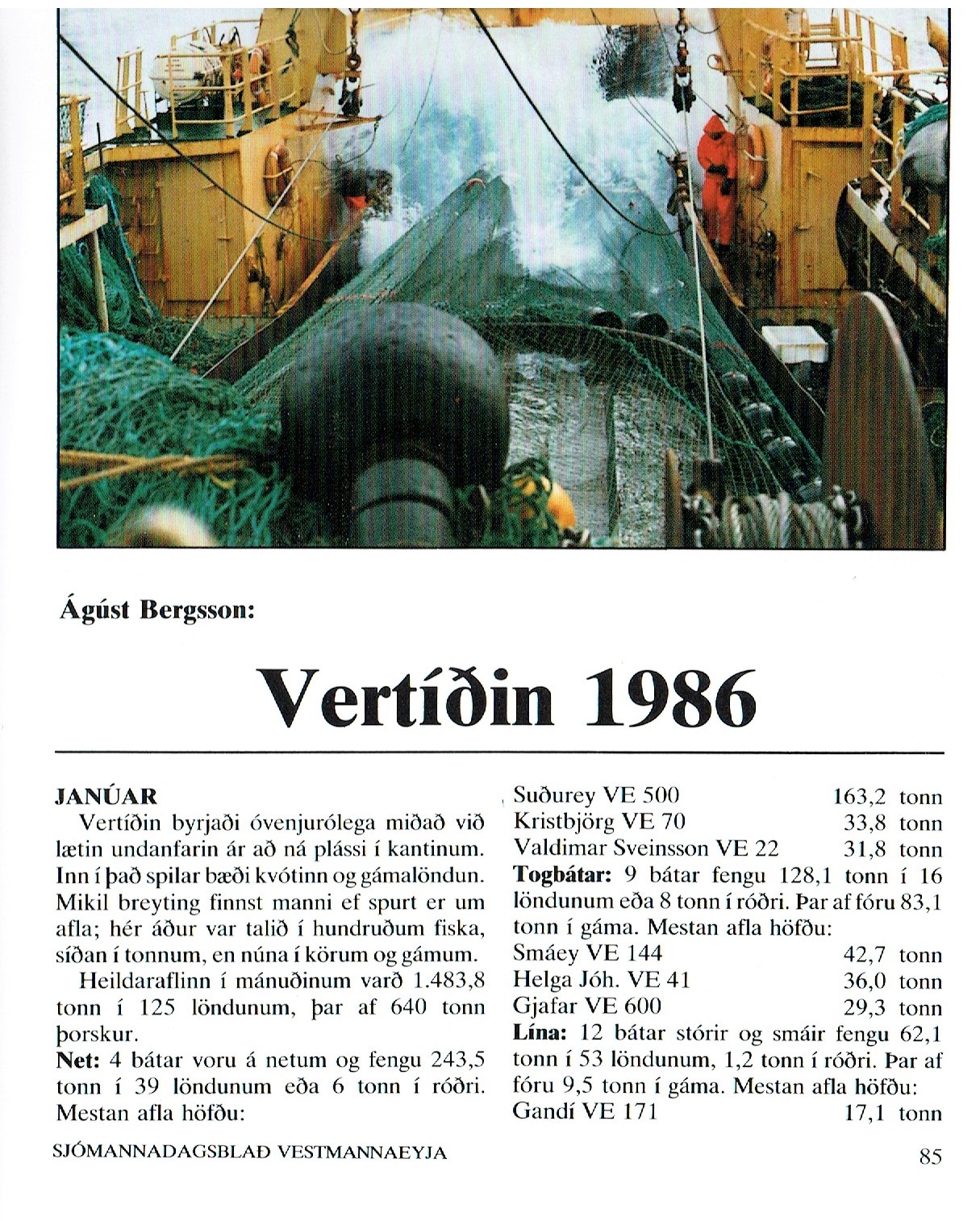 -1-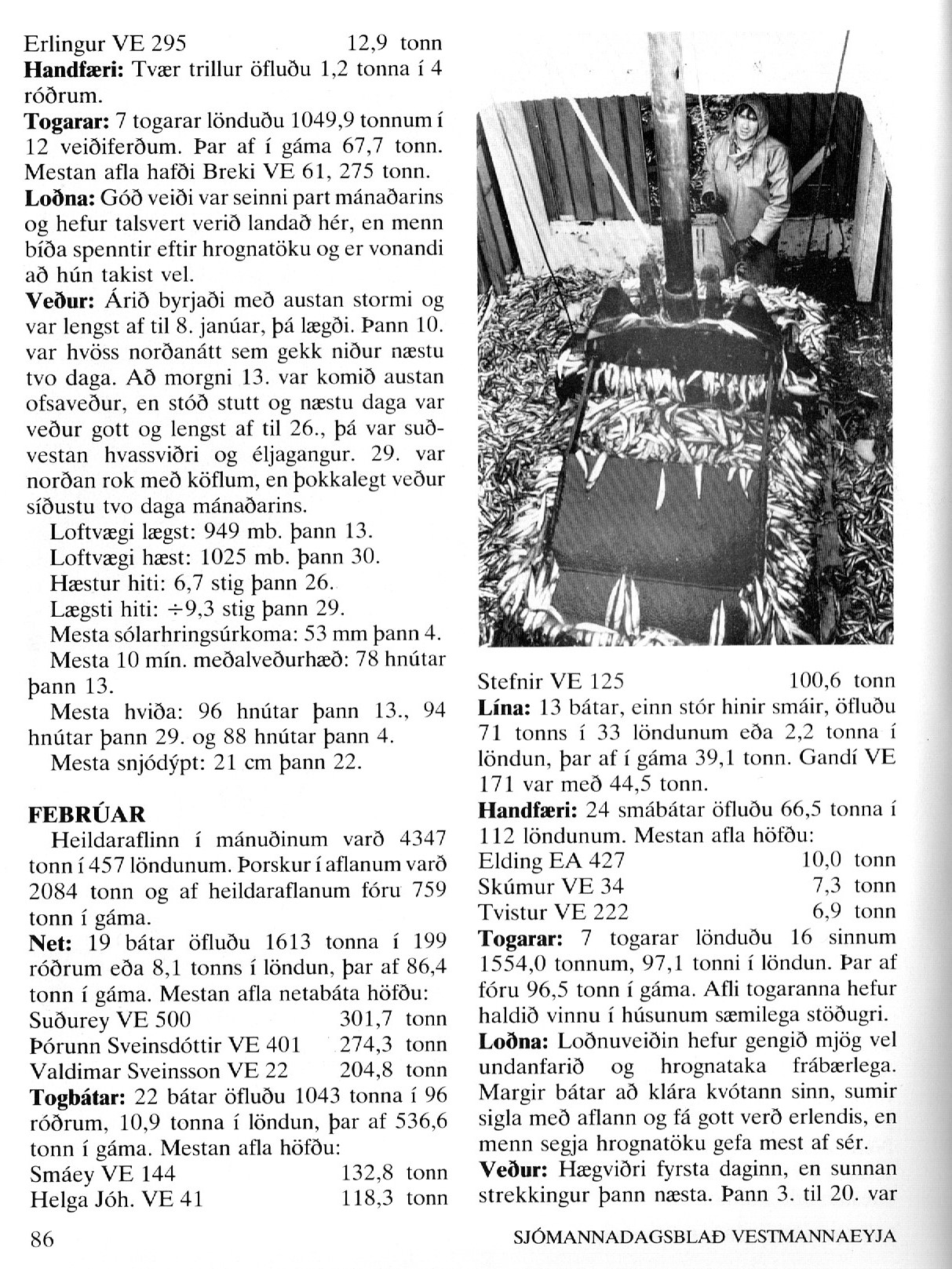 -----2—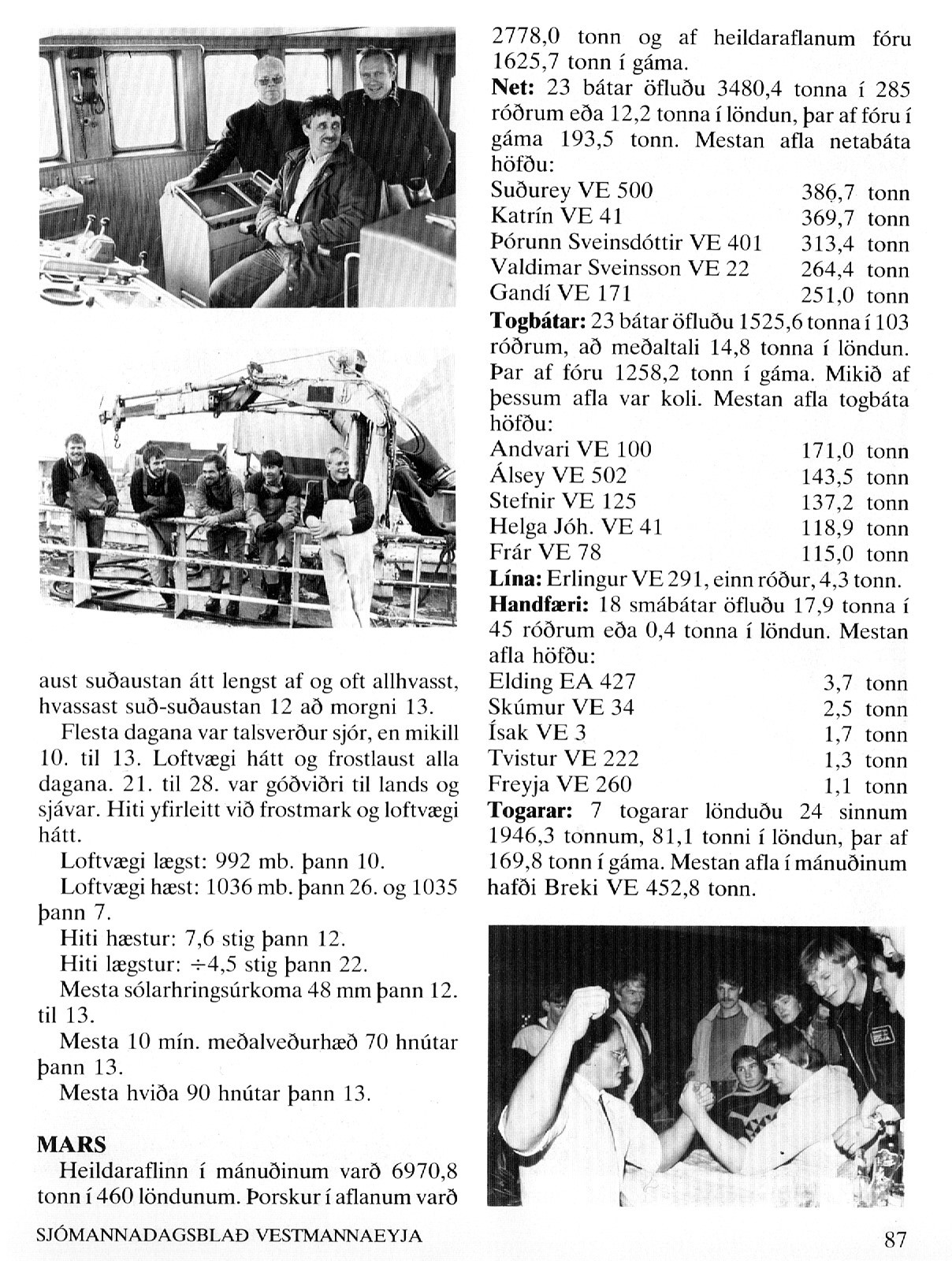 -----------3-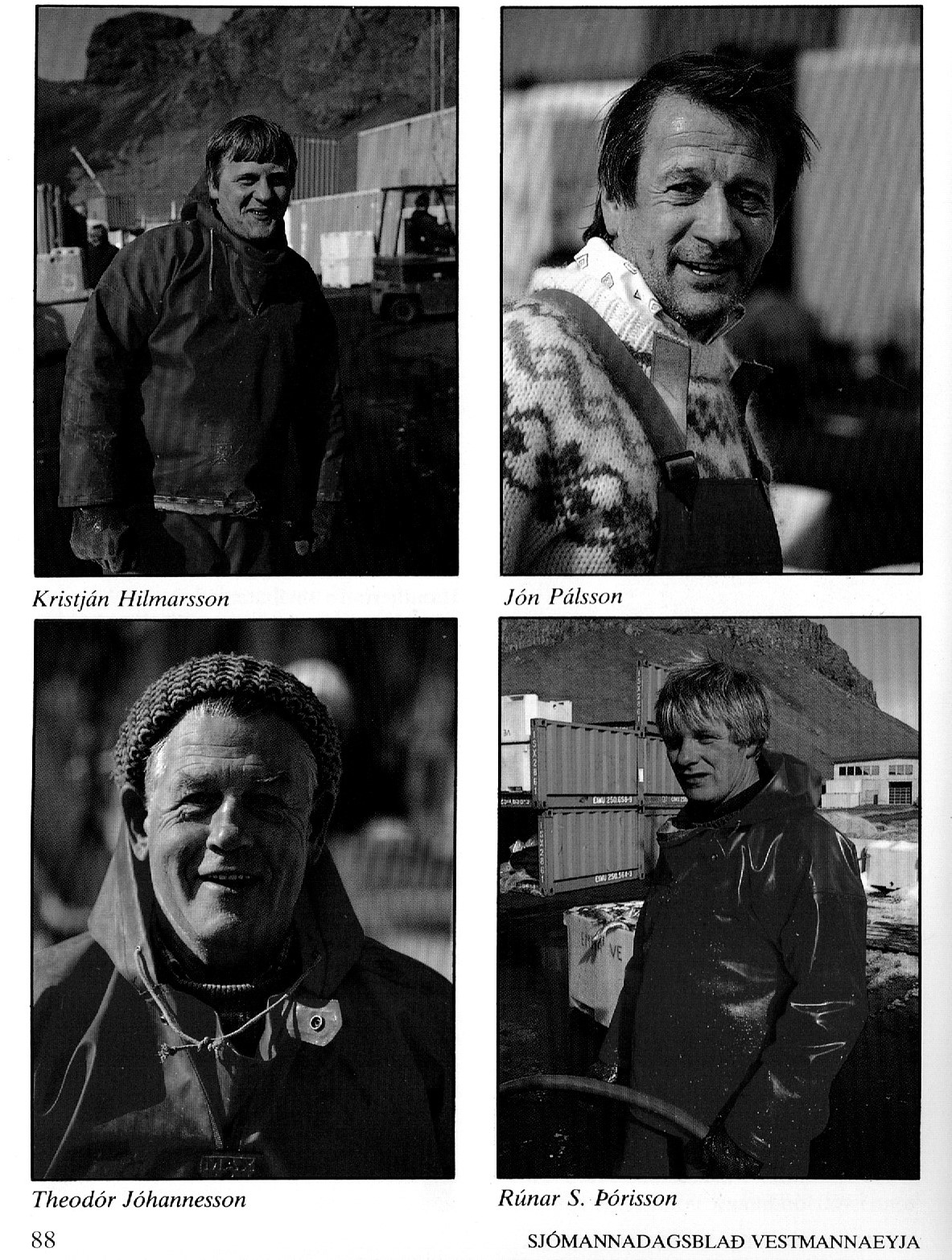 -----------------4-----------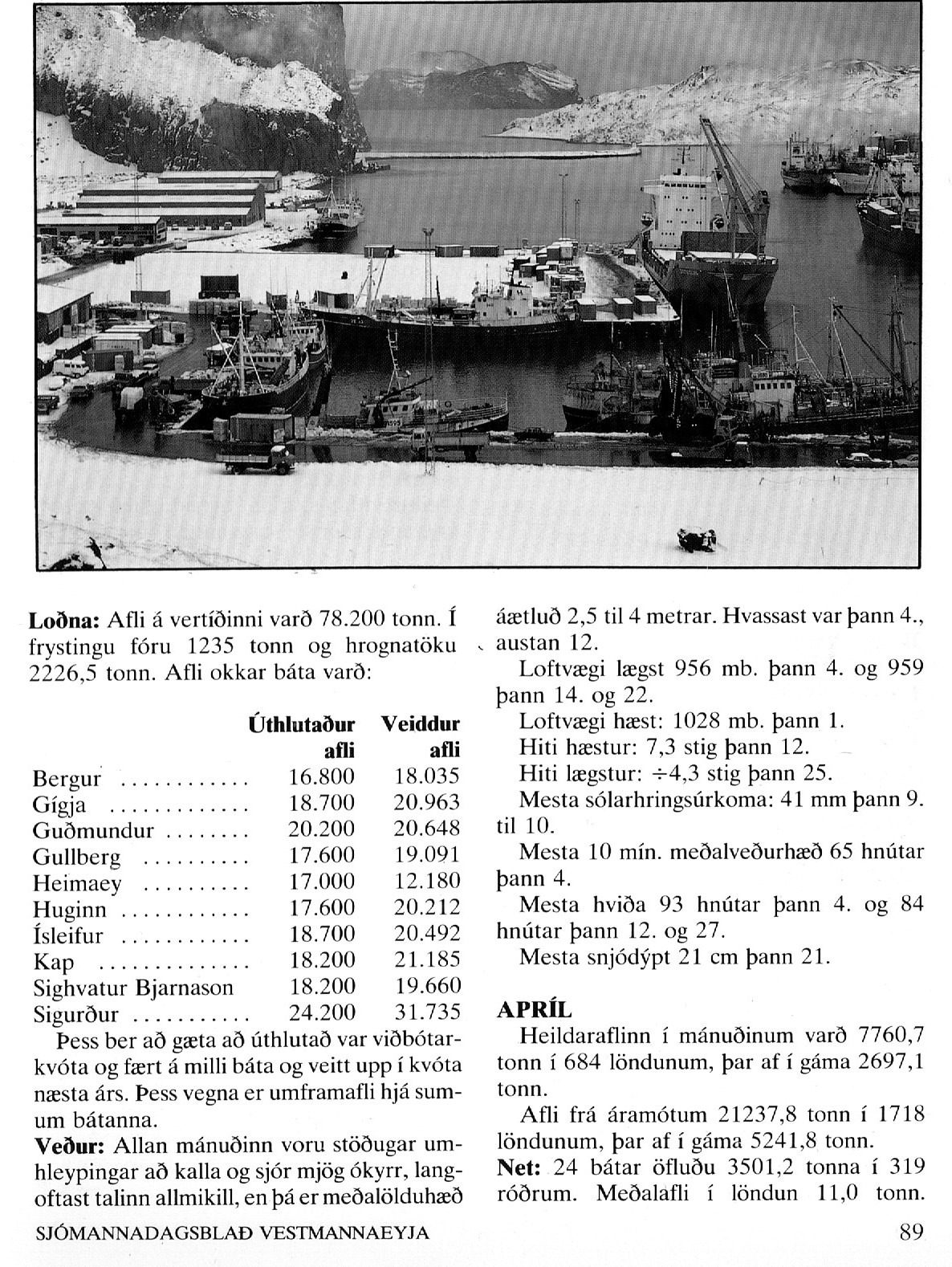 -----5----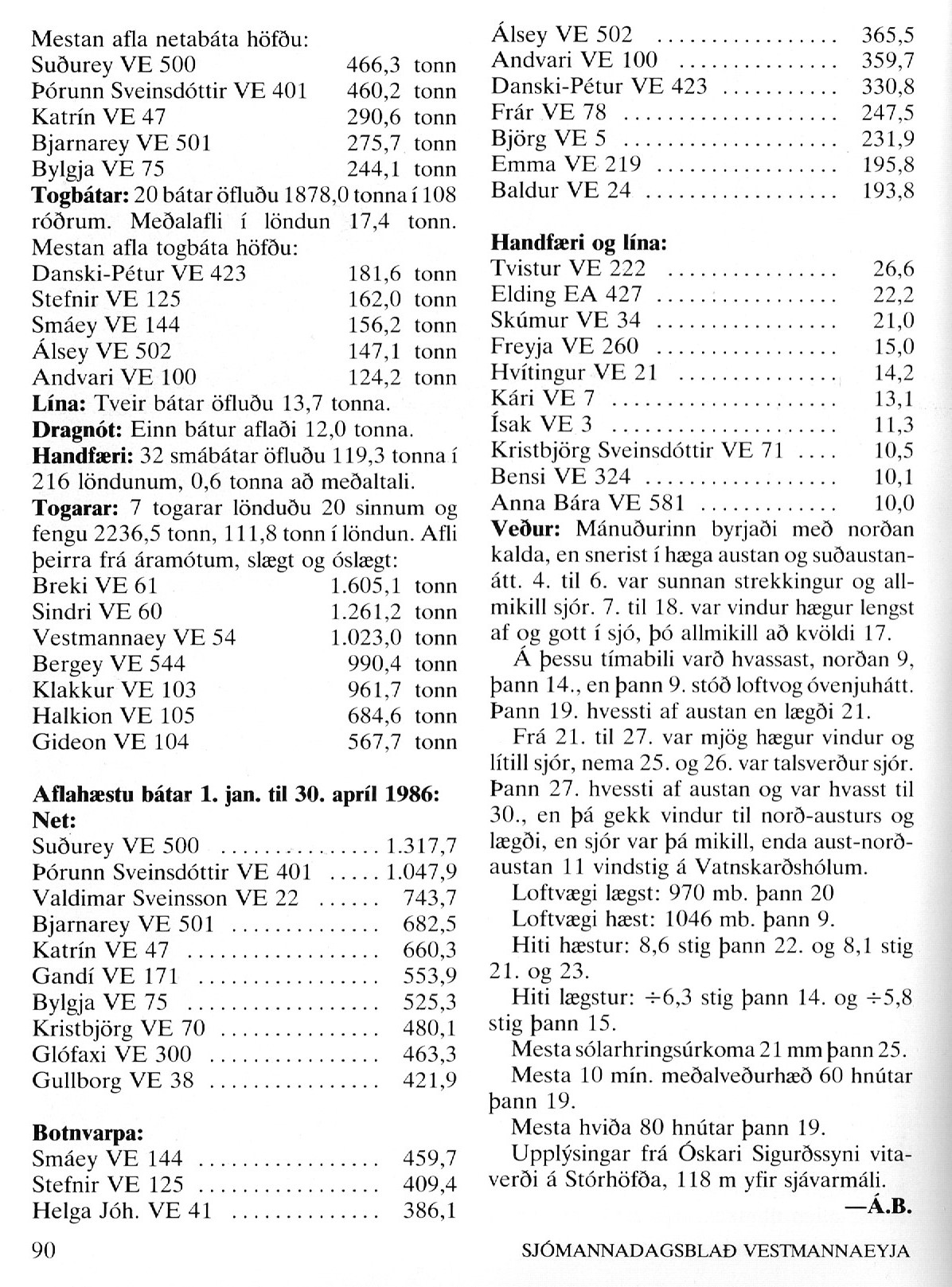 Tekið uppúr sjómannadagsblaði 1986.